Краткий бизнес план цеха по производству сетки-рабицы. Вы узнаете какие необходимы вложения для открытия цеха по производству сетки-рабицы , численность персонала, рынки сбыта, система налогообложения, потенциальный доход и сроки окупаемостиКапитальные вложения: 2 650 500 рублей,Среднемесячная выручка: 1 232 00 рублей,Чистая прибыль: 113 606 рублей,Окупаемость: 2 года!1. Организация бизнеса по производству сетки-рабицыОборудование необходимое для производства сетки-рабицыДля расчетов данного бизнес плана был выбран этот станок для производства сетки-рабицы (Китай).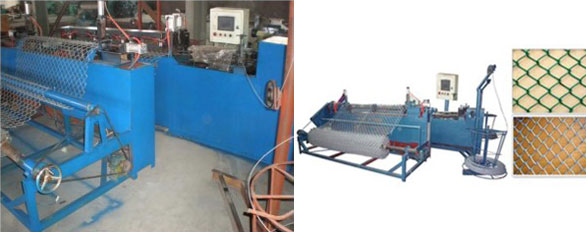 Производственные характеристики станка для производства сетки-рабицы:Стоимость данного станка составляет 1 450 000 рублей. Однако, на рынке существует масса другогооборудования для плетения сетки-рабицы с более лояльным ценовым диапазоном (например станок АСУ-174). Также следует учесть, что оборудование для ручного плетения рабицы обойдется дешевле, чем автоматическое.Численность персонала производственного цехаДля работы цеха при односменной работе, достаточно 4 человекаДолжностные обязанности:Директор: общее руководство, реализация продукции, закуп сырья;Старший смены: контроль за технологией производства, функции кладовщика, контроль за рабочими;Рабочие: Производство сетки-рабицы.2. Организация сбыта рабицыПотребность в сетке-рабица испытывают как физические лица, так юридические лица (предприятия всех форм собственности)Реализации продукции можно осуществлять по следующим каналам:через строительные магазины, хозяйственные магазины (конечный покупатель физические лица)через оптовые фирмы, торгующие различным металлопрокатом (конечный покупатель сетевые строительные магазины и промышленные предприятия)реализация на промышленные предприятия, через участия в тендерах.3. Технико-экономическое обоснование бизнеса по производству сетки-рабицыКапитальные расходыВыручка цехаПри односменной работе цеха и 8 часовом рабочем дне, максимальная выработка (за вычетом времени на технический перерыв и перерыв обед), за месяц (22 смены) составляет 15 400 квадратных метров сетки-рабицы.Цена зависят от размера ячейки сетки и материала из которого она изготовлена, так оптовая цена на сетку из оцинкованной проволоки размером ячейки 35*35*2 начинаются от 80 рублей за 1 квадратный метр.Исходя из цена за 1 кв.м сетки-рабицы 80 рублей и при месячной выработке 15 400 кв.в. месячная выручка составляет 1 232 000 рубля.Себестоимость производства сетки-рабицыДля производства 1 квадратного метра сетки - рабицы размером ячейки 35 мм*35 мм необходимо 1,5 килограмма проволоки.Помимо проволоки в себестоимость включается электроэнергия, расход составляет 6 Квт/час или 48 часов за смену.Общие расходыМесячные расходы на содержание аквапарка составляют 174 тысячи рублей.В расходы включены следующие статьи:Расчет прибыльности бизнес по производствуРасчет окупаемости производства сетки-рабицыСрок окупаемости цеха по производству сетки-рабицы составляет 2 года. Если вы сможете найти рынки сбыта, то оборудование может работать в 2 смены и 30 дней, то при таком варианте окупаемость произойдет значительно быстрее.4. Организационная формаДля цеха по производству сетки-рабицы наиболее оптимально подойдет организационная форма: «Индивидуальный предприниматель».В качестве формы налогообложения цеха по производству сетки-рабицы наиболее подходит упрощенная система налогообложения (доходы минус расходы). Налоговая декларация сдается, 1 раз в год.На данной системе налогообложения оплачиваются следующие налоги: налог с прибыли 15 %, единый социальный налог (32%) и подоходный налоги (13%).﻿Производительность, м2/час90-120Максимальная ширина полотна, м4Диаметр проволоки, мм2 – 4,5Размер ячеек, мм:от 10*10 до 100*100Габариты оборудования (ширина, длина, высота), м8 *6*2*5Потребление э/энергии6 Квт/часВес оборудования, тн3.5ДолжностьколичествоокладИтогоДиректор130 00030000Старший смены125 00025 000Рабочие218 00036 000ИТОГО491 000ОборудованиеЦЕНА руб.Станок для производства сетки-рабицы1 450 500Расходы по доставке оборудования200 000Оборотные средства (закуп сырья, месячный ФОТ , прочие)1 000 000Итого2 650 500Наименование продукцииДневная выработка, кв.м.Стоимость, за 1 кв.м.Выработка за смену, в руб.Месячная выработка/22 сменсетка-рабица 35*35*2 (оцинк)7008056 0001 232 000ИТОГО56 0001 232 000Наименование затратДневной расходСтоимость, за ед.Выработка за смену, в руб.Месячная выработка/22 сменПроволока стальная, кг1 05040,742 735940 170Электроэнергия, Квт/час4841924 224Итого себестоимость42 927944 394Расходы174 000Зарплата91 000Аренда30 000Транспортные расходы30 000Коммунальные расходы5 000Налоги3 000Бухгалтерия (аутсортинг)5 000прочие10 000Выручка1 232 000Себестоимость944 394Валовая прибыль287 606Расходы174 000Чистая прибыль113 606Рентабельность9,22%Чистая прибыль, руб.113 606Капитальные вложения, руб.2 650 500Окупаемость, мес.23,33